SIJEČANJ 2024.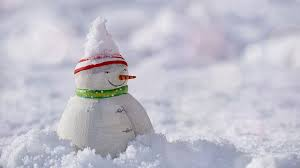 1.TJEDAN (08.1.- 12.1)PONEDJELJAK: Doručak: TOPLI SENDVIČ, ČAJRučak: GRAH S KOBASICOM, KUPUS SALATA UTORAK: Doručak: KUKURUZNE PAHULJICE, MLIJEKORučak: ŠPAGETI BOLONJEZ, ZELENA SALATA, LIMUNADASRIJEDA:Doručak: GRIZ S ČOKOLADNIM POSIPOM, VOĆERučak: KREM JUHA, POHANA PILETINA, PIRE KRUMPIR, KUPUS SALATAČETVRTAK:Doručak: ČOKOLADNI NAMAZ, ČAJRučak: JUHA, CARBONARA, SALATA, KOLAČPETAK:Doručak: PALENTA, JOGURT/MLIJEKORučak: PERKELT OD SOMA, TJESTENINA, VOĆNI SOK2.TJEDAN (15.1. – 19.1.)PONEDJELJAK: Doručak: HRENOVKE, MAJONEZA/KEČAP, ČAJRučak: TJESTENINA S VRHNJEM I SLANINOM, KUPUS SALATAUTORAK: Doručak: PIZZA, VOĆNI SOKRučak: VARIVO S JUNETINOM, LIMUNADASRIJEDA: Doručak: KUHANO JAJE, SLANINA, ŠPINAT, ČAJRučak: PILEĆI PAPRIKAŠ, KOLAČ ČETVRTAK:Doručak: LEPINJICE S MARMELADOM, ČOKOLADNO MLIJEKORučak: KREM JUHA, JUNEĆA ŠNICLA U UMAKU S RIŽOM, ZELENA SALATAPETAK:Doručak: KROASANE SA SIROM, VOĆERučak: JUHA OD RAJČICE, GRANATIR, ZELENA SALATA3.TJEDAN (22.1. – 26.1.)PONEDJELJAK: Doručak: PITA SA SIROM, ČAJRučak: ZAPEČENA TJESTENINA S KOBASICOM, KOLAČUTORAK: Doručak: KROASAN SA ŠUNKOM, ČAJRučak: JUHA, PILETINA U UMAKU, RIZI BIZI, KUPUS SALATASRIJEDA:Doručak: ČOKOLADNE PAHULJICE, MLIJEKORučak: BUREK, JOGURTČETVRTAK:Doručak: TOPLI SENDVIČ, KAKAORučak: JUHA, RESTANI KRUMPIR S KOBASICOM, KUPUS SALATAPETAK:Doručak: PALENTA, MLIJEKO/JOGURT, VOĆERučak: POHANE LIGNJE, POMFRIT, ZELENA SALATA, LIMUNADA4.TJEDAN (29.1. – 31.1.)PONEDJELJAK:Doručak: KRUH S MARMELADOM I MASLACEM, ČAJRučak: JUHA, TJESTENINA S RAJČICOM I PARMEZANOM, KUPUS SALATAUTORAK:Doručak: PIZZA, VOĆNI SOKRučak: VARIVO S JUNETIOM I NOKLICAMA, KOLAČSRIJEDA:Doručak: TOPLI SENDVIČ, KAKAORučak: BISTRA JUHA, BEČKA ŠNICLA, PEKARSKI KRUMPIR, ZELENA SALATAIZMJENA JELOVNIKA MOGUĆA ZBOG OPRAVDANIH RAZLOGA!